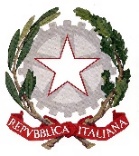 TRIBUNALE DI NOVARAUFFICIO DEL GIUDICE TUTELAREAUTORIZZAZIONE ALLA VENDITA DI BENI DI PROVENIENZA NON EREDITARIASCRIVERE IN STAMPATELLOBeni: dell’INABILITATO (RG N. ___________________);  del BENEFICIARIO DI AMMINISTRAZIONE DI SOSTEGNO CON POTERI DI ASSISTENZA DELL’AMMINISTRATORE DI SOSTEGNO (RG N. ___________________) I SOTTOSCRITTI:CURATORE / AMMINISTRATORE DI SOSTEGNO:cognome ____________________________________________________________________________nome _______________________________________________________________________________cittadinanza __________________________________________________________________________c.f. _________________________________________________________________________________nato/a a                 _____________________________________ in data __________________________residente in          ______________________________________________________________________domiciliato/a in________________________________________________________________________telefono        __________________________________________________________________________e-mail         ___________________________________________________________________________PEC ________________________________________________________________________________EINABILITATO / BENEFICIARIO AMMINISTRAZIONE DI SOSTEGNO:cognome ____________________________________________________________________________nome _______________________________________________________________________________cittadinanza __________________________________________________________________________c.f. _________________________________________________________________________________Nato/a a                 _____________________________________ in data __________________________residente in          ______________________________________________________________________domiciliato/a in________________________________________________________________________telefono        __________________________________________________________________________e-mail         ___________________________________________________________________________PEC ________________________________________________________________________________- PARTE RICORRENTE -PREMESSO CHE1) DATI RELATIVI AI BENI DA VENDEREche l’inabilitato / il beneficiario di ads è proprietario/comproprietario per la quota di ________________ del/dei seguente/i bene/i:BENE/I MOBILE/I: bene mobile _______________________________________________; bene mobile _______________________________________________; bene mobile _______________________________________________; bene mobile _______________________________________________; bene mobile _______________________________________________;BENE/I MOBILE/I REGISTRATO/I bene mobile registrato ____________________________________________ (es. autoveicolo, motociclo, imbarcazione) modello____________________________ targa ______________________________; bene mobile registrato ____________________________________________ (es. autoveicolo, motociclo, imbarcazione) modello____________________________ targa ______________________________; bene mobile registrato ____________________________________________ (es. autoveicolo, motociclo, imbarcazione) modello____________________________ targa ______________________________; bene mobile registrato ____________________________________________ (es. autoveicolo, motociclo, imbarcazione) modello____________________________ targa ______________________________; bene mobile registrato ____________________________________________ (es. autoveicolo, motociclo, imbarcazione) modello____________________________ targa ______________________________;BENE/I IMMOBILE/I bene immobile ________________________________________________ (es. casa, autorimessa, terreno) sito in ________________________ alla via ______________ n. ________ identificato al catasto fabbricati / terreni del predetto comune al fg. ________________, mapp. __________, sub __________. bene immobile ________________________________________________ (es. casa, autorimessa, terreno) sito in ________________________ alla via ______________ n. ________ identificato al catasto fabbricati / terreni del predetto comune al fg. ________________, mapp. __________, sub __________. bene immobile ________________________________________________ (es. casa, autorimessa, terreno) sito in ________________________ alla via ______________ n. ________ identificato al catasto fabbricati / terreni del predetto comune al fg. ________________, mapp. __________, sub __________. bene immobile ________________________________________________ (es. casa, autorimessa, terreno) sito in ________________________ alla via ______________ n. ________ identificato al catasto fabbricati / terreni del predetto comune al fg. ________________, mapp. __________, sub __________. bene immobile ________________________________________________ (es. casa, autorimessa, terreno) sito in ________________________ alla via ______________ n. ________ identificato al catasto fabbricati / terreni del predetto comune al fg. ________________, mapp. __________, sub __________.2) TITOLO DI PROVENIENZA Il/i bene/i sopra indicato/i è/sono pervenuto/i all’inabilitato / al beneficiario di ads: (indicare il titolo di provenienza dei beni: es. donazione, compravendita):_______________________________________________________________________________________________________________________________________________________________________________________________________________________________________________________________________________________________________________________________________________________________________________________________________________________________________________________________________________________________________________________________________________3) EVENTUALI COMPROPRIETARIche gli altri comproprietari vengono di seguito indicati:cognome ____________________________________________________________________________nome _______________________________________________________________________________cittadinanza __________________________________________________________________________c.f. _________________________________________________________________________________nato/a a                 _____________________________________ in data __________________________residente in          ______________________________________________________________________domiciliato/a in________________________________________________________________________telefono        __________________________________________________________________________e-mail         _______________________________PEC ________________________________________cognome ____________________________________________________________________________nome _______________________________________________________________________________cittadinanza __________________________________________________________________________c.f. _________________________________________________________________________________nato/a a                 _____________________________________ in data __________________________residente in          ______________________________________________________________________domiciliato/a in________________________________________________________________________telefono        __________________________________________________________________________e-mail         _______________________________PEC ________________________________________cognome ____________________________________________________________________________nome _______________________________________________________________________________cittadinanza __________________________________________________________________________c.f. _________________________________________________________________________________nato/a a                 _____________________________________ in data __________________________residente in          ______________________________________________________________________domiciliato/a in________________________________________________________________________telefono        __________________________________________________________________________e-mail         _______________________________PEC ________________________________________e sono tutti disponibili alla vendita (come risulta dalla documentazione allegata);OPPURE non ci sono altri comproprietari.PREMESSO, ALTRESÌ, CHEoccorre procedere alla vendita del/dei bene/i sopra indicato/i poiché (spiegare le ragioni per le quali si chiede la vendita)__________________________________________________________________________________________________________________________________________________________________________________________________________________________________________________________________________________________________________________________________________________________________________________________________________________________________________________________________________________________________________________________________________________________________________________________________________________________________________________________________________________________________________________________________________________________________________________________________________________________________________________________________________________il bene da vendere vale € __________________________________________________________come da documentazione allegata (perizia asseverata di stima in caso di beni immobili o altra valutazione (specificare _______________________________________________________); gli altri comproprietari:hanno espresso parere favorevole alla vendita (come da dichiarazioni allegate);hanno dichiarato che intendono vendere la propria quota (come da dichiarazioni allegate).tanto premesso, i sottoscrittiC H I E D O N Oa questo Giudice Tutelare, l’autorizzazione alla vendita della quota di ___________________________ del seguente / dei seguenti bene/beni: BENE/I MOBILE/I bene mobile _______________________________________________; bene mobile _______________________________________________; bene mobile _______________________________________________; bene mobile _______________________________________________; bene mobile _______________________________________________;BENE/I MOBILE/I REGISTRATO/I bene mobile registrato ____________________________________________ (es. autoveicolo, motociclo, imbarcazione) modello____________________________ targa ______________________________; bene mobile registrato ____________________________________________ (es. autoveicolo, motociclo, imbarcazione) modello____________________________ targa ______________________________; bene mobile registrato ____________________________________________ (es. autoveicolo, motociclo, imbarcazione) modello____________________________ targa ______________________________; bene mobile registrato ____________________________________________ (es. autoveicolo, motociclo, imbarcazione) modello____________________________ targa ______________________________; bene mobile registrato ____________________________________________ (es. autoveicolo, motociclo, imbarcazione) modello____________________________ targa ______________________________;BENE/I IMMOBILE/I bene immobile ________________________________________________ (es. casa, autorimessa, terreno) sito in ________________________ alla via ______________ n. ________ identificato al catasto fabbricati / terreni del predetto comune al fg. ________________, mapp. __________, sub __________. bene immobile ________________________________________________ (es. casa, autorimessa, terreno) sito in ________________________ alla via ______________ n. ________ identificato al catasto fabbricati / terreni del predetto comune al fg. ________________, mapp. __________, sub __________. bene immobile ________________________________________________ (es. casa, autorimessa, terreno) sito in ________________________ alla via ______________ n. ________ identificato al catasto fabbricati / terreni del predetto comune al fg. ________________, mapp. __________, sub __________. bene immobile ________________________________________________ (es. casa, autorimessa, terreno) sito in ________________________ alla via ______________ n. ________ identificato al catasto fabbricati / terreni del predetto comune al fg. ________________, mapp. __________, sub __________. bene immobile ________________________________________________ (es. casa, autorimessa, terreno) sito in ________________________ alla via ______________ n. ________ identificato al catasto fabbricati / terreni del predetto comune al fg. ________________, mapp. __________, sub __________.Per l’importo non inferiore a quanto indicato nell’allegata perizia asseverata di stima o valutazione (specificare) __________________________________________________________________________ di euro ___________________________________________ Con espressa richiesta al Giudice Tutelare di disporre anche in ordine al reimpiego delle somme ricavate possibilmente come segue: ______________________________________________________________________________________________________________________________________________________________________________________________________________________________________________________________________________________________________________________________________________________________________________________________________________________________________________________________________________________________________________________________NOVARA, ______________________           FIRMA CURATORE / ADS _________________________________________FIRMA INABILITATO / BENEFICIARIO ADS _________________________________________DOCUMENTI DA DEPOSITARE:(selezionare i documenti effettivamente depositati):valutazione del bene (specificare) _______________________________________; NB: nel caso di immobili allegare perizia asseverata di stima;titolo di provenienza del/dei bene/i;dichiarazioni degli altri comproprietari;eventuale proposta di acquisto;carta d’identità e codice fiscale della parte istante (amministratore di sostegno / curatore e inabilitato / beneficiario ads);altri documenti (specificare):______________________________________________________________________________________________________________________________________________________________________________________________________________________________________________________________________________________________________________________________________________________________________________________________________________________________________________________NB IL DEPOSITO POTRÀ AVVENIRE:1) ALLO SPORTELLO PRESSO CANCELLERIA VOLONTARIA GIURISDIZIONE (1° PIANO ALA NORD dal lunedì al venerdì dalle ore 8.30 alle ore 12.30);2) A MEZZO POSTA ELETTRONICA CERTIFICATA (PEC) O POSTA ELETTRONICA ORDINARIA (PEO) NOMINATIVA (INTESTATA ALLA PERSONA CHE DEPOSITA O, IN SUBORDINE, A PERSONA APPOSITAMENTE DELEGATA, in tal caso allegare apposita delega e copia carta d’identità e codice fiscale anche del delegato). L’ATTO DA DEPOSITARE DOVRÀ ESSERE SOTTOSCRITTO PERSONALMENTE O DIGITALMENTE E ALLEGATO ALLA PEC/PEO UNITAMENTE AI DOCUMENTI E COPIA DI UN DOCUMENTO D’IDENTITÀ IN CORSO DI VALIDITÀ E CODICE FISCALE DEL DEPOSITANTE;3) A MEZZO DEL SERVIZIO POSTALE PROVENIENTE DALLA PERSONA CHE DEPOSITA O, IN SUBORDINE, DA PERSONA APPOSITAMENTE DELEGATA (in tal caso allegare apposita delega e copia carta d’identità e codice fiscale anche del delegato). L’ATTO DA DEPOSITARE DOVRÀ ESSERE SOTTOSCRITTO PERSONALMENTE E SPEDITO UNITAMENTE AI DOCUMENTI E COPIA DI UN DOCUMENTO D’IDENTITÀ IN CORSO DI VALIDITÀ E CODICE FISCALE DEL DEPOSITANTE.NON VERRANO PRESI IN CONSIDERAZIONE DEPOSITI CHE PERVERRANNO CON MODALITÀ DIVERSE E/O INCOMPLETE RISPETTO A QUANTO SOPRA INDICATO.